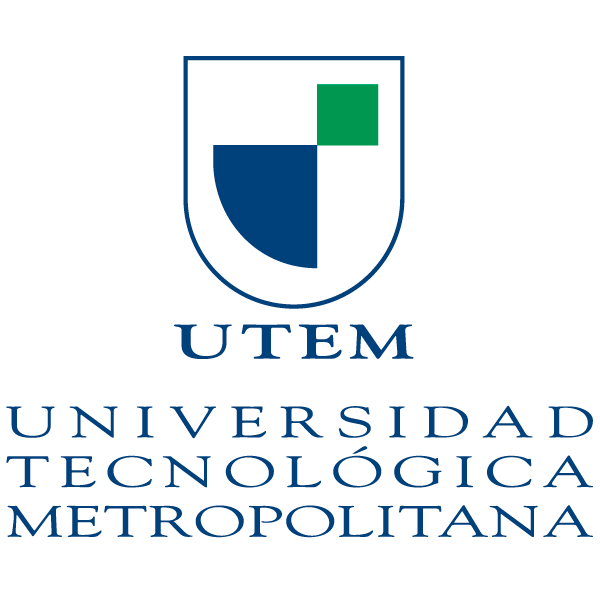 ANTECEDENTES DE LA PROPUESTAIdentificaciónDescripción del equipamiento solicitadoObjetivos de la propuesta* Incorpore o remueva celdas según necesidad.Identificación del Núcleo de Investigación (NI)Por bases del concurso, el NI deberá estar conformado por integrantes que, a lo menos, pertenezcan a dos (2) departamentos distintos de la Universidad. En el caso de académicos/as o profesionales que no pertenezcan a un departamento, bastará con su adscripción a uno de los programas vigentes de la Universidad.* Incorpore tablas según necesidad.Otros antecedentes de admisibilidad* Incorpore tablas según necesidad.Firmas del NI* Incorpore celdas según necesidad.JUSTIFICACIÓN CIENTÍFICO-TÉCNICA DE LA PROPUESTA	Equipamiento solicitado y su vínculo con las actividades de I+D+i o Creación a potenciar por el NIJustifique las razones para la elección del equipamiento solicitado, explicando claramente por qué se elige el Equipo Principal y no otro, de acuerdo con sus características, en relación con la/s investigación/es a potenciar por el NI. Extensión máxima 2 páginas, incluida ésta. Debe utilizar letra Arial 10 e interlineado 1,0.	Equipamiento solicitado y su relación con otros recursos existentes en la instituciónJustifique las razones para la elección del equipamiento solicitado, en base a los recursos existentes en la institución (ej. otros equipos que complementen los resultados a obtener con el equipamiento de la propuesta) y su relación con la/s investigación/es a potenciar por el NI. Extensión máxima 1 página, incluida ésta. Debe utilizar letra Arial 10 e interlineado 1,0.Planificación de actividades y presupuesto solicitadoDescriba las actividades del proyecto asociadas a los objetivos declarados, incluyendo plan de compra, plan de instalación, puesta en marcha y operación del equipamiento solicitado, así como también las actividades que tributen al cumplimiento de los compromisos y las obligaciones asociados a la adjudicación de la propuesta, según bases del concurso. Se debe demostrar la participación de todos/as los/as integrantes del NI para cumplir con los objetivos del proyecto.* Incorpore o remueva celdas según necesidad.* Incorpore o remueva celdas según necesidad.* Incorpore o remueva celdas según necesidad.Complete la siguiente tabla para justificar el presupuesto solicitado. Los montos a incorporar deben ser concordantes con los detallados en la/s cotización/es que se debe/n anexar al presente formulario.IMPACTO POTENCIAL DE LA PROPUESTAJustifique cómo el equipamiento solicitado en la propuesta, y la/s investigación/es a potenciar por el NI, apuntan (i) al impacto y nuevo conocimiento a generar con el uso del equipamiento solicitado, (ii) al desarrollo de líneas de investigación derivadas, (iii) al apoyo a la formación y entrenamiento de estudiantes de pre y/o postgrado, y (iv) a la mejora de indicadores declarados por la Universidad en su última Plan de Desarrollo Institucional (https://dgai.utem.cl/wp-content/uploads/2022/06/Plan_Desarrollo_Institucional_UTEM_2021-2025.pdf) La extensión máxima de la siguiente tabla es 2 páginas, incluida ésta. Debe utilizar letra Arial 10 e interlineado 1,0.CURRICULUM VITAE ACADÉMICO RESUMIDO DEL NIPor bases del concurso, el NI deberá demostrar que en su conjunto sus integrantes han publicado un mínimo de siete (7) artículos científicos de corriente principal (WoS-Scopus) en los últimos 5 años (2018-2022), donde cada integrante deberá demostrar haber publicado a lo menos un (1) artículo de corriente principal en dicho periodo. Se ampliará el periodo de evaluación de la productividad científica al año 2016, a las investigadoras que acrediten el nacimiento de un/a hijo/a desde el año 2019 a la fecha.Coordinador/a ResponsableCoordinador/a Responsable AlternoCo-Investigador/a 1Co-Investigador/a 2* Incorpore más tablas para describir el CV resumido de otros/as co-investigadores/as, según necesidad.Otros antecedentes relevantes de NIANEXOSA continuación anexe la/s cotización/es que respalda/n el presupuesto solicitado en la propuesta, en base a lo descrito en la sección 2.3 del presente formulario. También adjuntar certificados de nacimiento de hijo/a, en caso de que fuese un antecedente relevante a considerar en la evaluación de la propuesta. Sumado al Certificado de Antecedentes del punto 5. REQUISITOS PARA POSTULAR solicitado en las respectivas Bases del Concurso.Título del proyectoPalabras ClavesNombre del equipamiento solicitadoMonto solicitado (en MM$) (máximo MM$40)Duración (en meses)(máximo 24 meses)¿El proyecto presenta implicancias éticas (trabajo con personas, encuestas, trabajo con animales, riesgos de bioseguridad, entre otras)? (SI/NO).Si la respuesta es afirmativa, argumentar dichas implicancias (máx. 300 caracteres, con espacios)Nombre del Equipo PrincipalMarca y modelo del Equipo Principal¿La propuesta implica compra de accesorio/s para el Equipo Principal? (SI/NO)Precise el lugar donde se instalará el Equipo Principal¿El lugar donde se instalará el Equipo Principal cuenta con todo lo necesario para su instalación, puesta en marcha y operación? (SI/NO)Breve descripción de la utilidad del Equipo Principal (máx. 300 caracteres, con espacios)Objetivo GeneralObjetivos EspecíficosOE1:Objetivos EspecíficosOE2:Objetivos EspecíficosOE3:DATOS DE EL/LA COORDINADOR/A RESPONSABLE (CR)DATOS DE EL/LA COORDINADOR/A RESPONSABLE (CR)NombreRelación contractual con UTEMDependencia UTEMRUNTeléfono/s de contactoE-mail institucionalGénero (femenino, masculino, o lo que mejor represente su genero):DATOS DE EL/LA COORDINADOR/A RESPONSABLE ALTERNO/A (CRA)DATOS DE EL/LA COORDINADOR/A RESPONSABLE ALTERNO/A (CRA)NombreRelación contractual con UTEMDependencia UTEMRUNTeléfono/s de contactoE-mail institucionalGénero (femenino, masculino, o lo que mejor represente su genero):DATOS DE EL/LA CO-INVESTIGADOR/A 1 (Co-I 1)DATOS DE EL/LA CO-INVESTIGADOR/A 1 (Co-I 1)NombreRelación contractual con UTEMDependencia UTEMRUNTeléfono/s de contactoE-mail institucionalGénero (femenino, masculino, o lo que mejor represente su genero):DATOS DE EL/LA CO-INVESTIGADOR/A 2 (Co-I 2)DATOS DE EL/LA CO-INVESTIGADOR/A 2 (Co-I 2)NombreRelación contractual con UTEMDependencia UTEMRUNTeléfono/s de contactoE-mail institucionalGénero (femenino, masculino, o lo que mejor represente su genero):COORDINADOR/A RESPONSABLE (CR)COORDINADOR/A RESPONSABLE (CR)COORDINADOR/A RESPONSABLE (CR)Al cierre del proceso de postulación a este concurso, ¿mantiene situaciones pendientes de incumplimiento de compromisos pactados en proyectos o actividades financiadas por la VRIP UTEM, cualquiera haya sido su participación, o mantiene situaciones pendientes en proyectos financiados por alguna fuente externa, en especial de la ANID, en cualquiera de sus instrumentos? (Marque con X la opción elegida)SIAl cierre del proceso de postulación a este concurso, ¿mantiene situaciones pendientes de incumplimiento de compromisos pactados en proyectos o actividades financiadas por la VRIP UTEM, cualquiera haya sido su participación, o mantiene situaciones pendientes en proyectos financiados por alguna fuente externa, en especial de la ANID, en cualquiera de sus instrumentos? (Marque con X la opción elegida)NOCOORDINADOR/A RESPONSABLE ALTERNO/A (CRA)COORDINADOR/A RESPONSABLE ALTERNO/A (CRA)COORDINADOR/A RESPONSABLE ALTERNO/A (CRA)Al cierre del proceso de postulación a este concurso, ¿mantiene situaciones pendientes de incumplimiento de compromisos pactados en proyectos o actividades financiadas por la VRIP UTEM, cualquiera haya sido su participación, o mantiene situaciones pendientes en proyectos financiados por alguna fuente externa, en especial de la ANID, en cualquiera de sus instrumentos? (Marque con X la opción elegida)SIAl cierre del proceso de postulación a este concurso, ¿mantiene situaciones pendientes de incumplimiento de compromisos pactados en proyectos o actividades financiadas por la VRIP UTEM, cualquiera haya sido su participación, o mantiene situaciones pendientes en proyectos financiados por alguna fuente externa, en especial de la ANID, en cualquiera de sus instrumentos? (Marque con X la opción elegida)NOCO-INVESTIGADOR/A 1 (Co-I 1)CO-INVESTIGADOR/A 1 (Co-I 1)CO-INVESTIGADOR/A 1 (Co-I 1)Al cierre del proceso de postulación a este concurso, ¿mantiene situaciones pendientes de incumplimiento de compromisos pactados en proyectos o actividades financiadas por la VRIP UTEM, cualquiera haya sido su participación, o mantiene situaciones pendientes en proyectos financiados por alguna fuente externa, en especial de la ANID, en cualquiera de sus instrumentos? (Marque con X la opción elegida)SIAl cierre del proceso de postulación a este concurso, ¿mantiene situaciones pendientes de incumplimiento de compromisos pactados en proyectos o actividades financiadas por la VRIP UTEM, cualquiera haya sido su participación, o mantiene situaciones pendientes en proyectos financiados por alguna fuente externa, en especial de la ANID, en cualquiera de sus instrumentos? (Marque con X la opción elegida)NOCO-INVESTIGADOR/A 2 (Co-I 2)CO-INVESTIGADOR/A 2 (Co-I 2)CO-INVESTIGADOR/A 2 (Co-I 2)Al cierre del proceso de postulación a este concurso, ¿mantiene situaciones pendientes de incumplimiento de compromisos pactados en proyectos o actividades financiadas por la VRIP UTEM, cualquiera haya sido su participación, o mantiene situaciones pendientes en proyectos financiados por alguna fuente externa, en especial de la ANID, en cualquiera de sus instrumentos? (Marque con X la opción elegida)SIAl cierre del proceso de postulación a este concurso, ¿mantiene situaciones pendientes de incumplimiento de compromisos pactados en proyectos o actividades financiadas por la VRIP UTEM, cualquiera haya sido su participación, o mantiene situaciones pendientes en proyectos financiados por alguna fuente externa, en especial de la ANID, en cualquiera de sus instrumentos? (Marque con X la opción elegida)NOFIRMA COORDINADOR/A RESPONSABLEFIRMA COORDINADOR/A RESPONSABLE ALTERNOFIRMA CO-INVESTIGADOR/A 1FIRMA CO-INVESTIGADOR/A 2Comience aquí.Comience aquí.Objetivo Específico N°1: Escriba aquí…Objetivo Específico N°1: Escriba aquí…Objetivo Específico N°1: Escriba aquí…Objetivo Específico N°1: Escriba aquí…ActividadesResponsable/sInicio  (Mes 1 a mes 24)Término (Mes 1 a mes 24)1. 2. 3. 4. Objetivo Específico N°2: Escriba aquí…Objetivo Específico N°2: Escriba aquí…Objetivo Específico N°2: Escriba aquí…Objetivo Específico N°2: Escriba aquí…ActividadesResponsable/sInicio  (Mes 1 a mes 24)Término (Mes 1 a mes 24)1. 2. 3. 4. Objetivo Específico N°3: Escriba aquí…Objetivo Específico N°3: Escriba aquí…Objetivo Específico N°3: Escriba aquí…Objetivo Específico N°3: Escriba aquí…ActividadesResponsable/sInicio  (Mes 1 a mes 24)Término (Mes 1 a mes 24)1. 2. 3. 4. Ítem Gastos ElegiblesSub-ítemMonto(en $, incluido IVA)(si algún sub-ítem no aplica dejar en $0)EquipamientoEquipo principal$EquipamientoAccesorio/s (si aplica)$Traslado, instalación y puesta en marchaTraslado + desaduanaje + seguros de traslado + impuestos de internación (gastos para compras en el extranjero)$Traslado, instalación y puesta en marchaAdecuación de infraestructura y/o habilitación de espacios (si aplica)$Traslado, instalación y puesta en marchaInstalación y puesta en marcha$Traslado, instalación y puesta en marchaCapacitación (si aplica)$TOTALTOTAL$Notas:(1) Los ítems de gastos elegibles están declarados en las bases del concurso. (2) Si se realizará compra nacional, todos los montos presupuestados deben considerar impuestos (IVA), lo que debe quedar explicitado en la/s cotización/s presentada/s en la postulación.(3) Para compras a proveedores extranjeros se debe considerar lo establecido en las bases concursales.  Notas:(1) Los ítems de gastos elegibles están declarados en las bases del concurso. (2) Si se realizará compra nacional, todos los montos presupuestados deben considerar impuestos (IVA), lo que debe quedar explicitado en la/s cotización/s presentada/s en la postulación.(3) Para compras a proveedores extranjeros se debe considerar lo establecido en las bases concursales.  Notas:(1) Los ítems de gastos elegibles están declarados en las bases del concurso. (2) Si se realizará compra nacional, todos los montos presupuestados deben considerar impuestos (IVA), lo que debe quedar explicitado en la/s cotización/s presentada/s en la postulación.(3) Para compras a proveedores extranjeros se debe considerar lo establecido en las bases concursales.  3.1. Impacto y nuevo conocimiento a generar con el uso del equipamiento solicitado.3.1. Impacto y nuevo conocimiento a generar con el uso del equipamiento solicitado.Situación actualSituación con el equipamiento solicitadoComience aquí.Comience aquí.3.2. Desarrollo de líneas de investigación derivadas.3.2. Desarrollo de líneas de investigación derivadas.Situación actualSituación con el equipamiento solicitadoComience aquí.Comience aquí.3.3. Apoyo a la formación y entrenamiento de estudiantes de pre y/o postgrado. Mencione las carreras y/o programas de postgrado beneficiados.3.3. Apoyo a la formación y entrenamiento de estudiantes de pre y/o postgrado. Mencione las carreras y/o programas de postgrado beneficiados.Situación actualSituación con el equipamiento solicitadoComience aquí.Comience aquí.3.4. Mejora de indicadores declarados en el PDI UTEM 2021-2025, explicitando los que se esperan impactar.3.4. Mejora de indicadores declarados en el PDI UTEM 2021-2025, explicitando los que se esperan impactar.Situación actualSituación con el equipamiento solicitadoComience aquí.Comience aquí.Nombre Completo:RUN:FORMACIÓN ACADÉMICAFORMACIÓN ACADÉMICAFORMACIÓN ACADÉMICAFORMACIÓN ACADÉMICATítulo profesional y grados académicosUniversidadPaísAño de obtenciónPUBLICACIONES ÚLTIMOS 5 AÑOS (2018-2022)Considere la excepcionalidad por nacimiento de hijo/a, según lo establecido en las bases concursales.PUBLICACIONES ÚLTIMOS 5 AÑOS (2018-2022)Considere la excepcionalidad por nacimiento de hijo/a, según lo establecido en las bases concursales.PUBLICACIONES ÚLTIMOS 5 AÑOS (2018-2022)Considere la excepcionalidad por nacimiento de hijo/a, según lo establecido en las bases concursales.PUBLICACIONES ÚLTIMOS 5 AÑOS (2018-2022)Considere la excepcionalidad por nacimiento de hijo/a, según lo establecido en las bases concursales.PUBLICACIONES ÚLTIMOS 5 AÑOS (2018-2022)Considere la excepcionalidad por nacimiento de hijo/a, según lo establecido en las bases concursales.PUBLICACIONES ÚLTIMOS 5 AÑOS (2018-2022)Considere la excepcionalidad por nacimiento de hijo/a, según lo establecido en las bases concursales.PUBLICACIONES ÚLTIMOS 5 AÑOS (2018-2022)Considere la excepcionalidad por nacimiento de hijo/a, según lo establecido en las bases concursales.Título de la publicaciónRevistaAñoAutor/a correspondiente o primer autor/aCuartilScopus de la revista(si aplica)Indexación(WoS, Scopus, SciELO-Chile, Latindex Catálogo)Link de acceso directo al trabajoPARTICIPACIÓN EN PROYECTOS DE I+D+i Y/O CREACIÓNADJUDICADOS CON FONDOS EXTERNOS EN LOS ÚLTIMOS 5 AÑOS (2018-2022)Considere la excepcionalidad por nacimiento de hijo/a, según lo establecido en las bases concursales.PARTICIPACIÓN EN PROYECTOS DE I+D+i Y/O CREACIÓNADJUDICADOS CON FONDOS EXTERNOS EN LOS ÚLTIMOS 5 AÑOS (2018-2022)Considere la excepcionalidad por nacimiento de hijo/a, según lo establecido en las bases concursales.PARTICIPACIÓN EN PROYECTOS DE I+D+i Y/O CREACIÓNADJUDICADOS CON FONDOS EXTERNOS EN LOS ÚLTIMOS 5 AÑOS (2018-2022)Considere la excepcionalidad por nacimiento de hijo/a, según lo establecido en las bases concursales.PARTICIPACIÓN EN PROYECTOS DE I+D+i Y/O CREACIÓNADJUDICADOS CON FONDOS EXTERNOS EN LOS ÚLTIMOS 5 AÑOS (2018-2022)Considere la excepcionalidad por nacimiento de hijo/a, según lo establecido en las bases concursales.PARTICIPACIÓN EN PROYECTOS DE I+D+i Y/O CREACIÓNADJUDICADOS CON FONDOS EXTERNOS EN LOS ÚLTIMOS 5 AÑOS (2018-2022)Considere la excepcionalidad por nacimiento de hijo/a, según lo establecido en las bases concursales.Título del proyectoFuente de financiamiento           (FONDECYT, FONDEF, otro)Código del proyectoRol en el proyecto(IR, Co-I, otro)Año de inicio- Año de términoPARTICIPACIÓN EN PROYECTOS DE I+D+i Y/O CREACIÓNADJUDICADOS CON FONDOS INTERNOS EN LOS ÚLTIMOS 5 AÑOS (2018-2022)Considere la excepcionalidad por nacimiento de hijo/a, según lo establecido en las bases concursales.PARTICIPACIÓN EN PROYECTOS DE I+D+i Y/O CREACIÓNADJUDICADOS CON FONDOS INTERNOS EN LOS ÚLTIMOS 5 AÑOS (2018-2022)Considere la excepcionalidad por nacimiento de hijo/a, según lo establecido en las bases concursales.PARTICIPACIÓN EN PROYECTOS DE I+D+i Y/O CREACIÓNADJUDICADOS CON FONDOS INTERNOS EN LOS ÚLTIMOS 5 AÑOS (2018-2022)Considere la excepcionalidad por nacimiento de hijo/a, según lo establecido en las bases concursales.PARTICIPACIÓN EN PROYECTOS DE I+D+i Y/O CREACIÓNADJUDICADOS CON FONDOS INTERNOS EN LOS ÚLTIMOS 5 AÑOS (2018-2022)Considere la excepcionalidad por nacimiento de hijo/a, según lo establecido en las bases concursales.Título del proyectoCódigo del proyectoRol en el proyecto(IR, Co-I, otro)Año de concursoNombre Completo:RUN:FORMACIÓN ACADÉMICAFORMACIÓN ACADÉMICAFORMACIÓN ACADÉMICAFORMACIÓN ACADÉMICATítulo profesional y grados académicosUniversidadPaísAño de obtenciónPUBLICACIONES ÚLTIMOS 5 AÑOS (2018-2022)Considere la excepcionalidad por nacimiento de hijo/a, según lo establecido en las bases concursales.PUBLICACIONES ÚLTIMOS 5 AÑOS (2018-2022)Considere la excepcionalidad por nacimiento de hijo/a, según lo establecido en las bases concursales.PUBLICACIONES ÚLTIMOS 5 AÑOS (2018-2022)Considere la excepcionalidad por nacimiento de hijo/a, según lo establecido en las bases concursales.PUBLICACIONES ÚLTIMOS 5 AÑOS (2018-2022)Considere la excepcionalidad por nacimiento de hijo/a, según lo establecido en las bases concursales.PUBLICACIONES ÚLTIMOS 5 AÑOS (2018-2022)Considere la excepcionalidad por nacimiento de hijo/a, según lo establecido en las bases concursales.PUBLICACIONES ÚLTIMOS 5 AÑOS (2018-2022)Considere la excepcionalidad por nacimiento de hijo/a, según lo establecido en las bases concursales.PUBLICACIONES ÚLTIMOS 5 AÑOS (2018-2022)Considere la excepcionalidad por nacimiento de hijo/a, según lo establecido en las bases concursales.Título de la publicaciónRevistaAñoAutor/a correspondiente o primer autor/aCuartilScopus de la revista(si aplica)Indexación(WoS, Scopus, SciELO-Chile, Latindex Catálogo)Link de acceso directo al trabajoPARTICIPACIÓN EN PROYECTOS DE I+D+i Y/O CREACIÓNADJUDICADOS CON FONDOS EXTERNOS EN LOS ÚLTIMOS 5 AÑOS (2018-2022)Considere la excepcionalidad por nacimiento de hijo/a, según lo establecido en las bases concursales.PARTICIPACIÓN EN PROYECTOS DE I+D+i Y/O CREACIÓNADJUDICADOS CON FONDOS EXTERNOS EN LOS ÚLTIMOS 5 AÑOS (2018-2022)Considere la excepcionalidad por nacimiento de hijo/a, según lo establecido en las bases concursales.PARTICIPACIÓN EN PROYECTOS DE I+D+i Y/O CREACIÓNADJUDICADOS CON FONDOS EXTERNOS EN LOS ÚLTIMOS 5 AÑOS (2018-2022)Considere la excepcionalidad por nacimiento de hijo/a, según lo establecido en las bases concursales.PARTICIPACIÓN EN PROYECTOS DE I+D+i Y/O CREACIÓNADJUDICADOS CON FONDOS EXTERNOS EN LOS ÚLTIMOS 5 AÑOS (2018-2022)Considere la excepcionalidad por nacimiento de hijo/a, según lo establecido en las bases concursales.PARTICIPACIÓN EN PROYECTOS DE I+D+i Y/O CREACIÓNADJUDICADOS CON FONDOS EXTERNOS EN LOS ÚLTIMOS 5 AÑOS (2018-2022)Considere la excepcionalidad por nacimiento de hijo/a, según lo establecido en las bases concursales.Título del proyectoFuente de financiamiento           (FONDECYT, FONDEF, otro)Código del proyectoRol en el proyecto(IR, Co-I, otro)Año de inicio- Año de términoPARTICIPACIÓN EN PROYECTOS DE I+D+i Y/O CREACIÓNADJUDICADOS CON FONDOS INTERNOS EN LOS ÚLTIMOS 5 AÑOS (2018-2022)Considere la excepcionalidad por nacimiento de hijo/a, según lo establecido en las bases concursales.PARTICIPACIÓN EN PROYECTOS DE I+D+i Y/O CREACIÓNADJUDICADOS CON FONDOS INTERNOS EN LOS ÚLTIMOS 5 AÑOS (2018-2022)Considere la excepcionalidad por nacimiento de hijo/a, según lo establecido en las bases concursales.PARTICIPACIÓN EN PROYECTOS DE I+D+i Y/O CREACIÓNADJUDICADOS CON FONDOS INTERNOS EN LOS ÚLTIMOS 5 AÑOS (2018-2022)Considere la excepcionalidad por nacimiento de hijo/a, según lo establecido en las bases concursales.PARTICIPACIÓN EN PROYECTOS DE I+D+i Y/O CREACIÓNADJUDICADOS CON FONDOS INTERNOS EN LOS ÚLTIMOS 5 AÑOS (2018-2022)Considere la excepcionalidad por nacimiento de hijo/a, según lo establecido en las bases concursales.Título del proyectoCódigo del proyectoRol en el proyecto(IR, Co-I, otro)Año de concursoNombre Completo:RUN:FORMACIÓN ACADÉMICAFORMACIÓN ACADÉMICAFORMACIÓN ACADÉMICAFORMACIÓN ACADÉMICATítulo profesional y grados académicosUniversidadPaísAño de obtenciónPUBLICACIONES ÚLTIMOS 5 AÑOS (2018-2022)Considere la excepcionalidad por nacimiento de hijo/a, según lo establecido en las bases concursales.PUBLICACIONES ÚLTIMOS 5 AÑOS (2018-2022)Considere la excepcionalidad por nacimiento de hijo/a, según lo establecido en las bases concursales.PUBLICACIONES ÚLTIMOS 5 AÑOS (2018-2022)Considere la excepcionalidad por nacimiento de hijo/a, según lo establecido en las bases concursales.PUBLICACIONES ÚLTIMOS 5 AÑOS (2018-2022)Considere la excepcionalidad por nacimiento de hijo/a, según lo establecido en las bases concursales.PUBLICACIONES ÚLTIMOS 5 AÑOS (2018-2022)Considere la excepcionalidad por nacimiento de hijo/a, según lo establecido en las bases concursales.PUBLICACIONES ÚLTIMOS 5 AÑOS (2018-2022)Considere la excepcionalidad por nacimiento de hijo/a, según lo establecido en las bases concursales.PUBLICACIONES ÚLTIMOS 5 AÑOS (2018-2022)Considere la excepcionalidad por nacimiento de hijo/a, según lo establecido en las bases concursales.Título de la publicaciónRevistaAñoAutor/a correspondiente o primer autor/aCuartilScopus de la revista(si aplica)Indexación(WoS, Scopus, SciELO-Chile, Latindex Catálogo)Link de acceso directo al trabajoPARTICIPACIÓN EN PROYECTOS DE I+D+i Y/O CREACIÓNADJUDICADOS CON FONDOS EXTERNOS EN LOS ÚLTIMOS 5 AÑOS (2018-2022)Considere la excepcionalidad por nacimiento de hijo/a, según lo establecido en las bases concursales.PARTICIPACIÓN EN PROYECTOS DE I+D+i Y/O CREACIÓNADJUDICADOS CON FONDOS EXTERNOS EN LOS ÚLTIMOS 5 AÑOS (2018-2022)Considere la excepcionalidad por nacimiento de hijo/a, según lo establecido en las bases concursales.PARTICIPACIÓN EN PROYECTOS DE I+D+i Y/O CREACIÓNADJUDICADOS CON FONDOS EXTERNOS EN LOS ÚLTIMOS 5 AÑOS (2018-2022)Considere la excepcionalidad por nacimiento de hijo/a, según lo establecido en las bases concursales.PARTICIPACIÓN EN PROYECTOS DE I+D+i Y/O CREACIÓNADJUDICADOS CON FONDOS EXTERNOS EN LOS ÚLTIMOS 5 AÑOS (2018-2022)Considere la excepcionalidad por nacimiento de hijo/a, según lo establecido en las bases concursales.PARTICIPACIÓN EN PROYECTOS DE I+D+i Y/O CREACIÓNADJUDICADOS CON FONDOS EXTERNOS EN LOS ÚLTIMOS 5 AÑOS (2018-2022)Considere la excepcionalidad por nacimiento de hijo/a, según lo establecido en las bases concursales.Título del proyectoFuente de financiamiento           (FONDECYT, FONDEF, otro)Código del proyectoRol en el proyecto       (IR, Co-I, otro)Año de inicio- Año de términoPARTICIPACIÓN EN PROYECTOS DE I+D+i Y/O CREACIÓNADJUDICADOS CON FONDOS INTERNOS EN LOS ÚLTIMOS 5 AÑOS (2018-2022)Considere la excepcionalidad por nacimiento de hijo/a, según lo establecido en las bases concursales.PARTICIPACIÓN EN PROYECTOS DE I+D+i Y/O CREACIÓNADJUDICADOS CON FONDOS INTERNOS EN LOS ÚLTIMOS 5 AÑOS (2018-2022)Considere la excepcionalidad por nacimiento de hijo/a, según lo establecido en las bases concursales.PARTICIPACIÓN EN PROYECTOS DE I+D+i Y/O CREACIÓNADJUDICADOS CON FONDOS INTERNOS EN LOS ÚLTIMOS 5 AÑOS (2018-2022)Considere la excepcionalidad por nacimiento de hijo/a, según lo establecido en las bases concursales.PARTICIPACIÓN EN PROYECTOS DE I+D+i Y/O CREACIÓNADJUDICADOS CON FONDOS INTERNOS EN LOS ÚLTIMOS 5 AÑOS (2018-2022)Considere la excepcionalidad por nacimiento de hijo/a, según lo establecido en las bases concursales.Título del proyectoCódigo del proyectoRol en el proyecto       (IR, Co-I, otro)Año de concursoNombre Completo:RUN:FORMACIÓN ACADÉMICAFORMACIÓN ACADÉMICAFORMACIÓN ACADÉMICAFORMACIÓN ACADÉMICATítulo profesional y grados académicosUniversidadPaísAño de obtenciónPUBLICACIONES ÚLTIMOS 5 AÑOS (2018-2022)Considere la excepcionalidad por nacimiento de hijo/a, según lo establecido en las bases concursales.PUBLICACIONES ÚLTIMOS 5 AÑOS (2018-2022)Considere la excepcionalidad por nacimiento de hijo/a, según lo establecido en las bases concursales.PUBLICACIONES ÚLTIMOS 5 AÑOS (2018-2022)Considere la excepcionalidad por nacimiento de hijo/a, según lo establecido en las bases concursales.PUBLICACIONES ÚLTIMOS 5 AÑOS (2018-2022)Considere la excepcionalidad por nacimiento de hijo/a, según lo establecido en las bases concursales.PUBLICACIONES ÚLTIMOS 5 AÑOS (2018-2022)Considere la excepcionalidad por nacimiento de hijo/a, según lo establecido en las bases concursales.PUBLICACIONES ÚLTIMOS 5 AÑOS (2018-2022)Considere la excepcionalidad por nacimiento de hijo/a, según lo establecido en las bases concursales.PUBLICACIONES ÚLTIMOS 5 AÑOS (2018-2022)Considere la excepcionalidad por nacimiento de hijo/a, según lo establecido en las bases concursales.Título de la publicaciónRevistaAñoAutor/a correspondiente o primer autor/aCuartilScopus de la revista(si aplica)Indexación(WoS, Scopus, SciELO-Chile, Latindex Catálogo)Link de acceso directo al trabajoPARTICIPACIÓN EN PROYECTOS DE I+D+i Y/O CREACIÓNADJUDICADOS CON FONDOS EXTERNOS EN LOS ÚLTIMOS 5 AÑOS (2018-2022)Considere la excepcionalidad por nacimiento de hijo/a, según lo establecido en las bases concursales.PARTICIPACIÓN EN PROYECTOS DE I+D+i Y/O CREACIÓNADJUDICADOS CON FONDOS EXTERNOS EN LOS ÚLTIMOS 5 AÑOS (2018-2022)Considere la excepcionalidad por nacimiento de hijo/a, según lo establecido en las bases concursales.PARTICIPACIÓN EN PROYECTOS DE I+D+i Y/O CREACIÓNADJUDICADOS CON FONDOS EXTERNOS EN LOS ÚLTIMOS 5 AÑOS (2018-2022)Considere la excepcionalidad por nacimiento de hijo/a, según lo establecido en las bases concursales.PARTICIPACIÓN EN PROYECTOS DE I+D+i Y/O CREACIÓNADJUDICADOS CON FONDOS EXTERNOS EN LOS ÚLTIMOS 5 AÑOS (2018-2022)Considere la excepcionalidad por nacimiento de hijo/a, según lo establecido en las bases concursales.PARTICIPACIÓN EN PROYECTOS DE I+D+i Y/O CREACIÓNADJUDICADOS CON FONDOS EXTERNOS EN LOS ÚLTIMOS 5 AÑOS (2018-2022)Considere la excepcionalidad por nacimiento de hijo/a, según lo establecido en las bases concursales.Título del proyectoFuente de financiamiento           (FONDECYT, FONDEF, otro)Código del proyectoRol en el proyecto       (IR, Co-I, otro)Año de inicio- Año de términoPARTICIPACIÓN EN PROYECTOS DE I+D+i Y/O CREACIÓNADJUDICADOS CON FONDOS INTERNOS EN LOS ÚLTIMOS 5 AÑOS (2018-2022)Considere la excepcionalidad por nacimiento de hijo/a, según lo establecido en las bases concursales.PARTICIPACIÓN EN PROYECTOS DE I+D+i Y/O CREACIÓNADJUDICADOS CON FONDOS INTERNOS EN LOS ÚLTIMOS 5 AÑOS (2018-2022)Considere la excepcionalidad por nacimiento de hijo/a, según lo establecido en las bases concursales.PARTICIPACIÓN EN PROYECTOS DE I+D+i Y/O CREACIÓNADJUDICADOS CON FONDOS INTERNOS EN LOS ÚLTIMOS 5 AÑOS (2018-2022)Considere la excepcionalidad por nacimiento de hijo/a, según lo establecido en las bases concursales.PARTICIPACIÓN EN PROYECTOS DE I+D+i Y/O CREACIÓNADJUDICADOS CON FONDOS INTERNOS EN LOS ÚLTIMOS 5 AÑOS (2018-2022)Considere la excepcionalidad por nacimiento de hijo/a, según lo establecido en las bases concursales.Título del proyectoCódigo del proyectoRol en el proyecto       (IR, Co-I, otro)Año de concursoDescriba resultados en materia de transferencia tecnológica, divulgación científica, formación de capital humano, u otro antecedente/actividad relevante realizada en los últimos 5 años (2018-2022) por el NI, o por alguno/a de sus integrantes, y que se vinculen con la propuesta.La extensión máxima de esta tabla es 1 página. Debe utilizar letra Arial 10 e interlineado 1,0.Comience aquí.